INDICAÇÃO Nº 65/2015Indica ao Poder Executivo Municipal a execução de serviços de substituição de lâmpadas queimadas em três postes de iluminação pública na avenida Corifeu de Azevedo Marques, entre as ruas Floriano Peixoto e General Osório.Excelentíssimo Senhor Prefeito Municipal, Nos termos do Art. 108 do Regimento Interno desta Casa de Leis, dirijo-me a Vossa Excelência para indicar que, por intermédio do Setor competente, a execução de serviços de substituição de lâmpadas queimadas em três postes de iluminação pública na avenida Corifeu de Azevedo Marques, entre as ruas Floriano Peixoto e General Osório.Justificativa:                     Esse trecho da avenida é muito escuro e todas as lâmpadas dos postes de iluminação pública estão queimadas e munícipes que transitam pelo local estão reivindicando providências da Administração Municipal. Com as lâmpadas queimadas, o local não oferece segurança e as pessoas correm riscos de serem assaltadas naquele trecho da via pública.Plenário “Dr. Tancredo Neves”, em 12 de janeiro de 2015.José Antonio Ferreira“Dr. José”-vereador-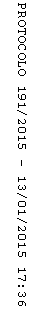 